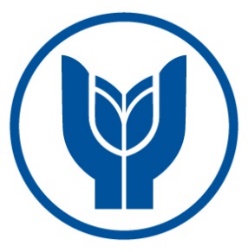 T.C.REPUBLIC OF TURKEYYAŞAR UNIVERSITY RECTORATEDepartment of Radio, Television & Cinema                                                   RCTV 4400 Production Project I & RCTV 4410 Production Project II                                                      Project Assessment SheetT.C.REPUBLIC OF TURKEYYAŞAR UNIVERSITY RECTORATEDepartment of Radio, Television & Cinema                                                   RCTV 4400 Production Project I & RCTV 4410 Production Project II                                                      Project Assessment SheetT.C.REPUBLIC OF TURKEYYAŞAR UNIVERSITY RECTORATEDepartment of Radio, Television & Cinema                                                   RCTV 4400 Production Project I & RCTV 4410 Production Project II                                                      Project Assessment SheetProject TitleProject TypeStudent Name & NumberAdvisor NameDuration of the ProjectASSESSMENTASSESSMENTASSESSMENTWorkWeight (%)ScoreIndividual Presentation 10Originality and the Development of the Project Proposal7Delivering an effective presentation3Group Presentation10Development of the Project idea7Delivering an effective presentation3Mid-term Presentation & Portfolio10Research, Planning, and Scriptwriting8Delivering an effective presentation2First Draft Evaluation20Narrative structure and plot development8Style (audio-visual elements)8Production4Final Cut Evaluation50Narrative structure and plot development20Cinematography & Mise-en-scene10Editing10Sound design10Total100LETTER GRADE:DATE:SIGNATURE: